Class 4- Order List and Un-order List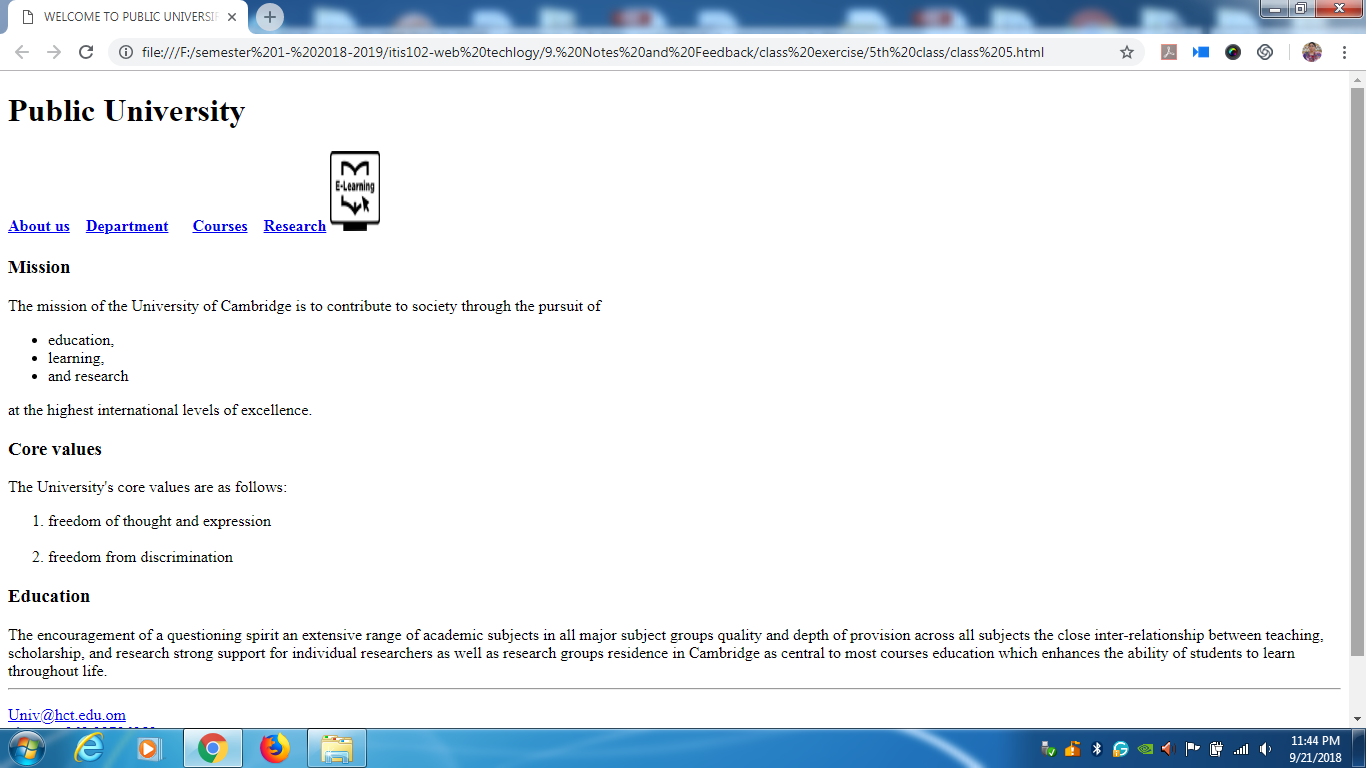 Apply unordered list in “Mission” as given in screen shotApply ordered list in “core values” as given in screen shot.